MEMBERSHIP APPLICATION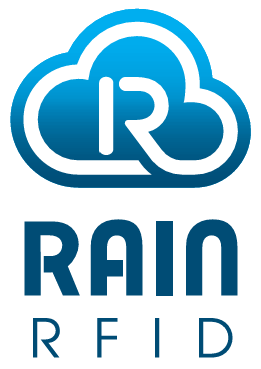 RAIN, c/o AIM, Inc., One Landmark North, 20399 Route 19, Suite 203, 
Cranberry Twp., PA 16066Telephone: +1 724-742-4470 Fax: +1 724-742-4476E-Mail: info@rainrfid.org For questions about membership call +1 412 368 68502019 MEMBER APPLICATION(Please PRINT or TYPE carefully)Name of Organization:	Primary Contact to RAIN: 	Title: ______________________________Address:	City: 	State/Province:	Country: 	Postal Code:	Phone:  ________________	Contact Email:  ____________________Website: ___________________ General Email (to be listed on RAIN website):  ____________________Type of Membership Requested:  	[   ] Regular Member   [   ] Nonprofit Member (proof of status required)				[   ] Academic Member  [   ] Limited Member [  ] End UserAre you a member of AIM? Global [   ] Chapter [   ] No [   ] (www.aimglobal.org) (Call +1 724 742 4470 if unsure)RAIN Annual DUES – 2019Regular and Non-Profit Members that are also members of AIM, Inc. (AIM Global) are entitled to a 20% discount on their yearly RAIN dues. (AIM Chapter members are entitled to a 10% discount). In most instances, the cost of RAIN and AIM, Inc. membership fees are less than the cost of RAIN dues alone. You must maintain your AIM membership through the course of your RAIN membership in order to take advantage of this discount. (RAIN members are eligible for a discount on AIM membership – see AIM for details)Regular MemberPlease list your membership level (See category descriptions and benefits below) _________________ from the category (above) and the amount of your payment. Amount due: $ __________I, the undersigned, have read the Operating Rules of RAIN RFID (posted online at www.rainrfid.org), and agree to abide by them, both on my own behalf and on behalf of my organization. I accept on behalf of my organization to pay the Member Dues in accordance with the appropriate, completed section of this document. Signature, Title (please print Title)	Date[  ] Please check this box to agree that you (and other declared contacts) have opted-in to Email from AIM and the RAIN RFID AllianceBy signing this document, opting-in, and applying for membership in the RAIN RFID Alliance, you agree that your personal data (as defined in the EU GDPR) can be used as follows:Corporate contact information will be placed on the RAIN website in the member directoryYour contact information will be stored in our member database and will be used to contact you for the business of the Alliance (including workgroup membership, newsletters, and meeting information)You will place the RAINRFID.org, zcsend.net, and zcsend.com domain names on your corporate white list (all RAIN emails come from one of these three addresses). You can opt out of RAIN communication at any time by visiting https://goo.gl/QCFMxU or by unsubscribing from emails using the link at the bottom of all emails we send.Payment MethodsAIM will accept payment via Company Check, Visa, MasterCard, American Express or Wire Transfer.  Send application form to info@rainrfid.org For Membership payment:Check: Made payable to “AIM” and mailed to AIM, 20399 Rt. 19, Suite 203, Cranberry Twp. PA 16066 – Please include a copy of this invoice.Credit Card: Pay Online using VISA, MasterCard or American Express, send the completed form and request payment instructions.Wiring Instructions – send the completed form and request wiring instructions.DefinitionsIDTechnology: Identification Technology Identification Technology: Hardware, software, services, or consulting that provide or facilitate providing the identity, location, or authenticity of Items in our everyday world. Items: Nominally “things”, including but not limited to assets, articles, components, parts, products, elements, and people. CategoriesRegular Member: A corporation (or named division of a corporation) whose primary business is selling Identification Technology or servicesRegular Member, End User: A corporation (or named division of a corporation) that does not sell but rather uses Identification Technology in the course of its business Nonprofit Member: A registered nonprofit organization Academic Member: An academic institution Limited Member: A corporation whose yearly revenue, for each year they participate as a Limited Member, is or is anticipated to be less than $1 million/year or a corporation that has less than 5 employees. Divisions of corporations with annual revenues larger than $500K/yr. may not be Limited Members. Limited Members may not vote or run for a Board member position.Member BenefitsREGULAR MEMBER BENEFITS (including End User Members)propose work efforts;attend all Alliance meetings;vote on all Alliance voting matters; receive a discount on RAIN membership dues with a current AIM membership; receive discounts on meeting registration fees;display the RAIN logo on the Member’s Web site;include a link to the Member’s web site on the RAIN web site; participate in product interoperability testing and indicate product compliance; participate in working groups, certification programs and other Alliance work efforts; nominate persons (or have employees be nominated) to run for (i) seats on the Board and/or (ii) leadership positions in working groups; andreceive one copy by electronic distribution, without charge, of all Alliance publications that are intended for public distribution.NONPROFIT MEMBER BENEFITS attend all Alliance meetings;receive a discount on RAIN membership dues with a current AIM membership;display the RAIN logo on the Member’s Web site;include a link to the Member’s web site on the RAIN web site; participate in working groups, certification programs and other Alliance work efforts; andreceive one copy by electronic distribution, without charge, of all Alliance publications that are intended for public distribution.ACADEMIC MEMBERattend all Alliance meetings;display the RAIN logo on the Member’s Web site;include a link to the Member’s web site on the RAIN web site; participate in working groups, certification programs and other Alliance work efforts; andreceive one copy by electronic distribution, without charge, of all Alliance publications that are intended for public distribution.LIMITED MEMBERpropose work efforts;attend all Alliance meetings;receive discounts on meeting registration fees;display the RAIN logo on the Member’s Web site;include a link to the Member’s web site on the RAIN web site; participate in product interoperability testing and indicate product compliance; participate in working groups, certification programs and other Alliance work efforts; andreceive one copy by electronic distribution, without charge, of all Alliance publications that are intended for public distribution.Updated 2019-03-24Yearly Gross RevenuesYearly Gross RevenuesYearly RAIN DuesYearly RAIN Dues for 
AIM Global Member / Chapter MemberLow ($M)High ($M)$ 0.00$ 9.99$ 2,500$2,000 / $2,250$ 10.00$ 24.99$ 6,250$5,000 / $5,625$ 25.00$ 49.99$ 12,500$10,000 / 11,250$ 50.00$ 99.99$ 18,750$15,000 / $16,875$ 100.00$ 249.99$ 31,250$25,000 / $28,125$ 250.00$ 499.99$ 43,750$35,000 / $39,375$ 500.00>$500.00$ 62,500$50,000 / $56,250Nonprofit MemberAcademic MemberLimited MemberUser MemberNonprofit Member yearly dues: $2,500	AIM Global members - $2,000 
AIM Chapter members - $2,250Academic Member yearly dues: $500(no discount applicable)Limited Member yearly dues: $1,000(no discount applicable)(See below for definition)User Member yearly dues: $7,500(no discount applicable)